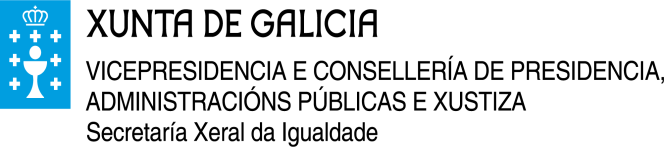 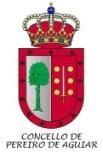 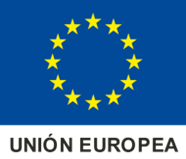    AULA CONCILIA31 DE OUTUBRO 2022CONCELLO DO  PEREIRO DE  AGUIARDATOS DO ALUMNONome e apelidos______________________________________________Data de nacemento: ____________________________ e idade__________Alerxias ou intolerancias alimentarias coñecidas: NON         SI         En caso afirmativo describilas:_______________________________________________________________________________________________________________________________________________________DATOS DA NAI/PAI OU TITOR LEGALNome e apelidos: _____________________________________________________________Teléfono de contacto:_________________________/________________________DNI: _____________________________Correo electrónico de contacto: _________________________________________________Enderezo: ____________________________________________________________________Localidade: _______________________________________ Código Postal: _____________Autorizados/as para recoller o/a neno/a:1º. Nome e apelidos____________ ___________Tipo de relación__________ DNI_____________2º. Nome e apelidos____________ ___________Tipo de relación__________ DNI_____________3º. Nome e apelidos____________ ___________Tipo de relación__________ DNI_____________Autorizo ao meu fillo/a a asistir e utilizar o Servizo Concilia. E para que así conste asino a presente folla de inscrición en:O Pereiro de Aguiar,  _____ de ______________ de 2022Asdo: _________________________________En base á “Lei orgánica do 5 de maio de protección civil del derecho al honor, a la intimidad personal y familiar y a la propia imagen”, autorizo ás monitoras dos obradoiros que se realizan durante o ANO no Programa Concilia a tomar fotografías e facer vídeo ao meu fillo/a……………………………………………………… do que son titor/a  , para o seu posible uso na páxina do Concello, nas diferentes webs da aula (blog, facebook, … etc) , ou na propia aula.SI  autorizo á toma de fotografíasNON autorizo á toma de fotografíasO Pereiro de Aguiar, ………..de…………………..de 2022Asdo: _________________________________DECLARACIÓN RESPONSABLED/Dª _________________________________________________________                           Con DNI__________________________ titor/a do/a neno/a __________________________________________________________________DECLARO:Que non está diagnosticado/a  de COVID-19, non presenta sintomatoloxía asociada a este virus (tose, febre, dificultade ao respirar, etc...)nin a presentou nos 14 días previos á data de entrada na actividade e non padece ningunha outra enfermidade contaxiosa.Declaro que non convive con ninguén afectado polo COVID-19, nin estivo en contacto estreito, nin compartiu espazo sen gardar a distancia de seguridade cunha persoa afectada polo COVID-19 nos últimos 14 días previos á entrada nesta actividade.Acepto as normas de hixiene e prevención que se van desenvolver durante a actividade.Acepto notificar inmediatamente á organización calquera problema de saúde vinculado ao COVID-19 durante o transcurso da actividade.O Pereiro de Aguiar,  _____ de ______________ de 2022Asdo: _________________________________Información sobre protección de datosDe acordo co establecido pola normativa vixente en materia de protección de datos, informámoslle de que o responsable de tratamento dos seus datos personais é o Concello do Pereiro de Aguiar, con dirección en Praza do Concello, 1, 32710 O Pereiro de Aguiar (Ourense), concello.pereirodeaguiar@eidolocal.es.1.- Dpo: O delegado de Protección de datos do Concello do Pereiro de Aguiar é Servicios de Adaptación Continua en Protección de Datos RB, S.L., co que poderá contactar en concello.pereirodeaguiar@eidolocal.es.2.- Finalidade do tratamento: Os datos serán utilizados para prestarlle o servizo solicitado na presente instancia.O feito de que non nos facilite parte da información solicitada poderá supoñer a imposibilidade de prestarlle o servizo solicitado.Prazo de conservación: os datos facilitados conservaranse durante o tempo necesario para poder atender a súa solicitude, así como para dar cumprimento legal ás xestións administrativas derivadas da prestación do servizo.3.- Lexitimación: Este tratamento de datos persoais está lexitimado polo consentimento que nos outorga ao realizar a solicitude de prestación do servizo.4.- Destinatarios de cesións: O Concello do Pereiro de Aguiar non cederá os seus datos de carácter persoal.5.- Dereitos: Ten dereito a acceder, rectificar ou suprimir os datos erróneos, solicitar a limitación do tratamento dos seus datos, así como opoñerse ou retirar o consentimento en calquera momento e solicitar a portabilidade dos mesmos.O Concello do Pereiro de Aguiar dispón de formularios específicos para facilitarlle o exercicio dos seus dereitos. Pode presentar a súa propia solicitude ou solicitar os nosos formularios nas nosas instalacións ou por correo electrónico en concello.pereirodeaguiar@eidolocal.es, sempre acompañados dunha copia do seu DNI para acreditar a súa identidade.A presente comunicación correctamente formalizada producirá efectos desde a data da súa presentación no Rexistro ou calquera medio válido, segundo o artigo 16 da Lei 39/2015, do 1 de outubro, de procedemento administrativo común das administracións públicas. No Pereiro de Aguiar, a ____ de _______________ de 2022.Sinatura do/a solicitante